T.CBİNGÖL VALİLİĞİUYDUKENT ANAOKULU MÜDÜRLÜĞÜ2019-2023 STRATEJİK PLANI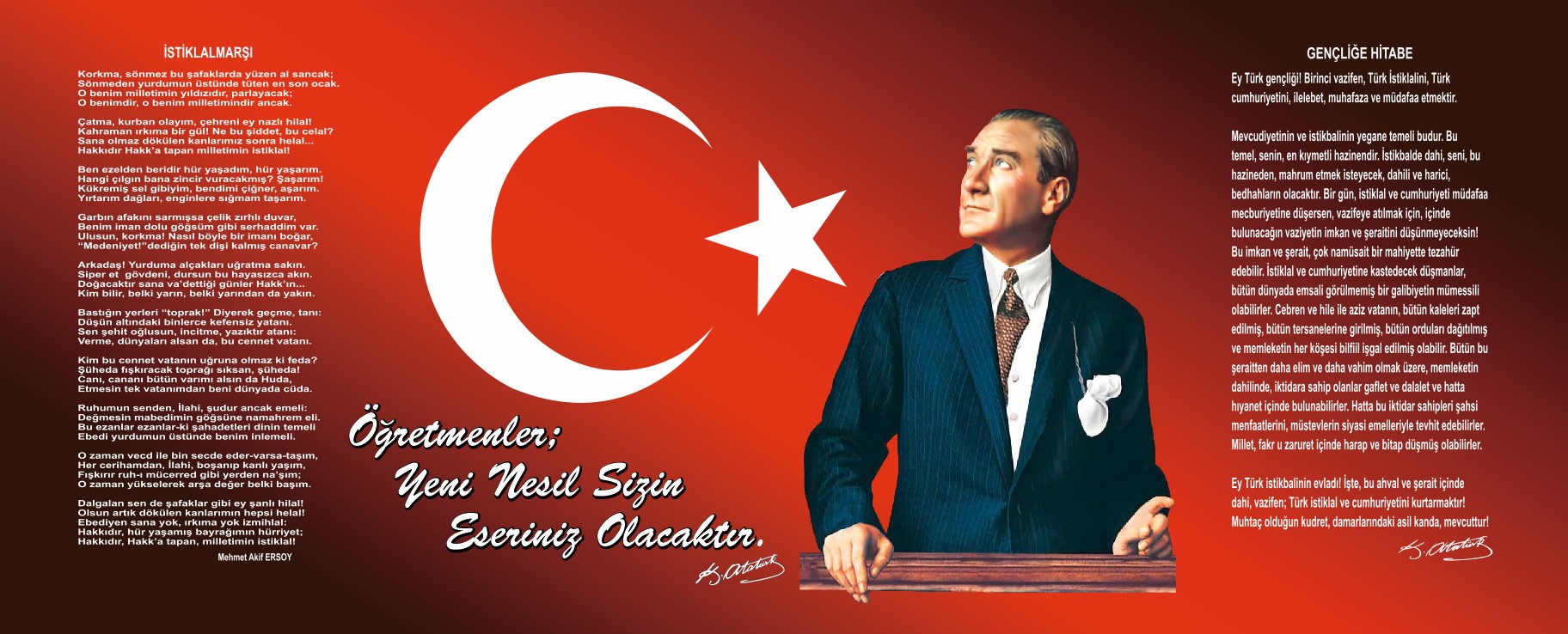 Çağdaş dünya 21.yy’a girerken kamu yönetiminin yeniden yapılanması tartışmalarında gelinen nokta itibariyle; yerinden/yerel, şeffaf, katılımcı, önceden hedefleri belirlenmiş, üretilen kamu hizmetinin ölçülebilir performans kriterlerine endeksli, dolayısı ile başarı ya da başarısızlığın izafi olmayan, tamamen objektif ve bilimsel parametrelerinin olmasını öngörmektedir. “Stratejik Plan” adı altında ileriye dönük bir şekilde önceden kamuoyuna deklare edilen ve yöneticilerin kamuoyu önünde kendilerini adeta sorumluluğa mahkûm etmeleri “İdeal Toplum Yöneticilerinin” en belirleyici özelliği anlayışından hareketle bu plan hazırlanmıştır. Günümüzde resmi kurum ve kuruluşların, kaynaklarını etkin kullanmaları gerektiği; toplumun beklenti ve ihtiyaçlarını karşılamayan, işlevsel olmayan atıl yatırımların; gelişme, kalkınma ve sosyal refahın artmasında engel teşkil edeceği kaçınılmazdır.	Stratejik plan hazırlama aşamasında öncelikle kurumumuzun; güçlü ve zayıf yönlerinin, fırsatlarının ve tehditlerinin vurgulandığı mevcut durum analizi yapılmış daha sonra dünyada, ülkemizde ve ilimizde yaşanan ve gelecek zaman sürecinde yaşanabilecek olan gelişimler veri kabul edilerek stratejiler, hedefler, faaliyetler ve projeler çalışması yapılmıştır. Bu doğrultuda da performans kriterleri belirlenmiştir. Ülkemizde okul bazında stratejik planlama çok yeni bir uygulamadır. Bu planın hazırlanması sürecinde elde edilen bilgi birikimi ve deneyimler gelecekteki planlamalar açısından yol gösterici olacak ve ayrıca uygulama kabiliyetinin gelişmesinde de önemli katkı sağlayacaktır. Stratejik planda öngörülenlerin etkin, verimli ve kısa zamanda gerçekleştirilebilmesi için azami ihtimam gösterilecektir.	Okulumuzun 2019-2023 yıllarını kapsayan bu stratejik planın hazırlanmasında emeği geçen, başta stratejik plan hazırlama komisyonu olmak üzere tüm çalışanlarımıza teşekkür ediyor; hazırlanan bu planın Anaokulumuzun daha iyi ve her zaman ileriye giden örnek bir okul olmasına katkı sağlamasını diliyorum.                                                                                                                                                                                                    Esra KORKUT           	                                                                                                                                     Uydukent Anaokulu MüdürlüğüİçindekilerSunuş	3İçindekiler	4BÖLÜM I: GİRİŞ ve PLAN HAZIRLIK SÜRECİ	5BÖLÜM II: DURUM ANALİZİ	6Okulun Kısa Tanıtımı *	6Okulun Mevcut Durumu: Temel İstatistikler	7PAYDAŞ ANALİZİ	12GZFT (Güçlü, Zayıf, Fırsat, Tehdit) Analizi	14Gelişim ve Sorun Alanları	16BÖLÜM III: MİSYON, VİZYON VE TEMEL DEĞERLER	19MİSYONUMUZ *	19VİZYONUMUZ *	19TEMEL DEĞERLERİMİZ *	19BÖLÜM IV: AMAÇ, HEDEF VE EYLEMLER	21TEMA I: EĞİTİM VE ÖĞRETİME ERİŞİM	21TEMA II: EĞİTİM VE ÖĞRETİMDE KALİTENİN ARTIRILMASI	24TEMA III: KURUMSAL KAPASİTE	28V. BÖLÜM: MALİYETLENDİRME	32EKLER:	34BÖLÜM I: GİRİŞ ve PLAN HAZIRLIK SÜRECİ2019-2023 dönemi stratejik plan hazırlanması süreci Üst Kurul ve Stratejik Plan Ekibinin oluşturulması ile başlamıştır. Ekip tarafından oluşturulan çalışma takvimi kapsamında ilk aşamada durum analizi çalışmaları yapılmış ve durum analizi aşamasında paydaşlarımızın plan sürecine aktif katılımını sağlamak üzere paydaş anketi, toplantı ve görüşmeler yapılmıştır. Durum analizinin ardından geleceğe yönelim bölümüne geçilerek okulumuzun amaç, hedef, gösterge ve eylemleri belirlenmiştir. Çalışmaları yürüten ekip ve kurul bilgileri altta verilmiştir.STRATEJİK PLAN ÜST KURULUBÖLÜM II: DURUM ANALİZİDurum analizi bölümünde okulumuzun mevcut durumu ortaya konularak neredeyiz sorusuna yanıt bulunmaya çalışılmıştır. Bu kapsamda okulumuzun kısa tanıtımı, okul künyesi ve temel istatistikleri, paydaş analizi ve görüşleri ile okulumuzun Güçlü Zayıf Fırsat ve Tehditlerinin (GZFT) ele alındığı analize yer verilmiştir.Okulun Kısa Tanıtımı *Anaokulu Okulumuz 2004 yılında yapımı bitmiş olup; 2004–2005 eğitim-öğretim yılında 1 Müdür,6 Öğretmen, 1 Personel ve 60 öğrenciyle hizmete başlamıştır.
Okul binası devlet tarafından yaptırılmış olup tek katlıdır. Binanın da 5 Derslik, idare bölümü, tuvalet-lavabolar ve çok amaçlı salon, oyun odası, eğitim odası, mutfak, yemekhane,  kazan dairesi ve depo bulunmaktadır. Okulumuz 20121–2022 eğitim-öğretim yılında ikili eğitim ile 151 öğrenci ile mevcuduna ulaşmış olup,1 müdür,1 müdür yardımcısı,8 öğretmen, 1 memur 1 hizmetli, 2 yardımcı personel ile aktif olarak hizmet vermeye devam etmektedir.2006-2009-2011-2014-2017 tarihleri arasında Beyaz Bayrak; 2012-2015 Beslenme Dostu Okul Projesi 2013 yıllında Suriye de ki sığınmacılara yardımdan dolayı İl Milli Eğitim Müdürlüğü tarafından Teşekkür Belgesi 2009 yıllında Çevre Eğitimi Projesi Kapsamında Teşekkür Belgesi almıştır. İl bazında yapılan çeşitli etkinliklerde Birincilik İkincilik ödülleri çeşitli STK lar ile yapılan işbirliği protokollerinde “ Yetim Kardeş” projesinde 5 yetim kardeşimizin yıllık ihtiyaçları giderilmiştir. Ülke genelinde yapılan 81 ilin proje kapsamına alındığı projelere destek verildi.Okulun Mevcut Durumu: Temel İstatistiklerOkul KünyesiOkulumuzun temel girdilerine ilişkin bilgiler altta yer alan okul künyesine ilişkin tabloda yer almaktadır.Temel Bilgiler Tablosu- Okul Künyesi Çalışan BilgileriOkulumuzun çalışanlarına ilişkin bilgiler altta yer alan tabloda belirtilmiştir.Çalışan Bilgileri Tablosu*Okulumuz Bina ve Alanları	Okulumuzun binası ile açık ve kapalı alanlarına ilişkin temel bilgiler altta yer almaktadır.Okul Yerleşkesine İlişkin Bilgiler Sınıf ve Öğrenci Bilgileri	Okulumuzda yer alan sınıfların öğrenci sayıları alttaki tabloda verilmiştir.*Sınıf sayısına göre istenildiği kadar satır eklenebilir.Donanım ve Teknolojik KaynaklarımızTeknolojik kaynaklar başta olmak üzere okulumuzda bulunan çalışır durumdaki donanım malzemesine ilişkin bilgiye alttaki tabloda yer verilmiştir.Teknolojik Kaynaklar TablosuGelir ve Gider BilgisiOkulumuzun genel bütçe ödenekleri, okul aile birliği gelirleri ve diğer katkılarda dâhil olmak üzere gelir ve giderlerine ilişkin son iki yıl gerçekleşme bilgileri alttaki tabloda verilmiştir.PAYDAŞ ANALİZİKurumumuzun temel paydaşları öğrenci, veli ve öğretmen olmakla birlikte eğitimin dışsal etkisi nedeniyle okul çevresinde etkileşim içinde olunan geniş bir paydaş kitlesi bulunmaktadır. Paydaşlarımızın görüşleri anket, toplantı, dilek ve istek kutuları, elektronik ortamda iletilen önerilerde dâhil olmak üzere çeşitli yöntemlerle sürekli olarak alınmaktadır.Paydaş anketlerine ilişkin ortaya çıkan temel sonuçlara altta yer verilmiştir * : Öğrenci Anketi Sonuçları:………………Öğretmen Anketi Sonuçları:Anket 14. Soru: Okulun Olumlu(başarılı) ve Olumsuz(başarısız) Yönlerine İlişkin Görüşleriniz (Tüm Anket de ifade edilen görüşleri içine alan genel bir yorum yazılacak)Personel arası işbirliği, Fiziki şartların uygunluğu, ortak kararların alınması, Kullanılan materyallerin eğitime uygunluğu, yenilikçi ve imkânların yaratılması, Hijyen bir ortamın oluşu, Çeşitli etkinliklere yer verilmesi, okul öncesi eğitim alanında gelişmeleri takip eden bir ekibin olması olumlu yönlerimizdir. Akıllı tahtanın olmaması, Bahçede oyun alanının kısıtlı olması, Konferans, toplantı, Eğitim amaçlı çok amaçlı bir salonunun olmaması, Çevrede okul öncesi eğitiminin öneminin tam anlaşılamaması, Eğitim politikalarının çok değişken olması da olumsuz yönleri ile tespit edilen hususlardır.Veli Anketi Sonuçları:Anket 14. Soru: Okulun Olumlu(başarılı) ve Olumsuz(başarısız) Yönlerine İlişkin Görüşleriniz (Tüm Anket de ifade edilen görüşleri içine alan genel bir yorum yazılacak)Okulun genel temizliği oldukça iyi,personel güler yüzlü ve ilgili, öğretmenler oldukça ilgili, iletişim oldukça etkili, öğrencilerin öğretmenlere ve okula olan bağımlılıkları eğitim ve öğretimle alakalı bilgilerin paylaşılması tedbirli ve korunaklı bir okul,,alınan kararların veli ile paylaşılması,araç ve gereç bakımından yeterli düzeyde bir okul veli gözünde olumlu yönlerimiz. GZFT (Güçlü, Zayıf, Fırsat, Tehdit) Analizi *Okulumuzun temel istatistiklerinde verilen okul künyesi, çalışan bilgileri, bina bilgileri, teknolojik kaynak bilgileri ve gelir gider bilgileri ile paydaş anketleri sonucunda ortaya çıkan sorun ve gelişime açık alanlar iç ve dış faktör olarak değerlendirilerek GZFT tablosunda belirtilmiştir. Dolayısıyla olguyu belirten istatistikler ile algıyı ölçen anketlerden çıkan sonuçlar tek bir analizde birleştirilmiştir.Kurumun güçlü ve zayıf yönleri donanım, malzeme, çalışan, iş yapma becerisi, kurumsal iletişim gibi çok çeşitli alanlarda kendisinden kaynaklı olan güçlülükleri ve zayıflıkları ifade etmektedir ve ayrımda temel olarak okul müdürü/müdürlüğü kapsamından bakılarak iç faktör ve dış faktör ayrımı yapılmıştır. İçsel Faktörler *Güçlü YönlerZayıf YönlerDışsal Faktörler *FırsatlarTehditlerGelişim ve Sorun AlanlarıGelişim ve sorun alanları analizi ile GZFT analizi sonucunda ortaya çıkan sonuçların planın geleceğe yönelim bölümü ile ilişkilendirilmesi ve buradan hareketle hedef, gösterge ve eylemlerin belirlenmesi sağlanmaktadır. Gelişim ve sorun alanları ayrımında eğitim ve öğretim faaliyetlerine ilişkin üç temel tema olan Eğitime Erişim, Eğitimde Kalite ve kurumsal Kapasite kullanılmıştır. Eğitime erişim, öğrencinin eğitim faaliyetine erişmesi ve tamamlamasına ilişkin süreçleri; Eğitimde kalite, öğrencinin akademik başarısı, sosyal ve bilişsel gelişimi ve istihdamı da dâhil olmak üzere eğitim ve öğretim sürecinin hayata hazırlama evresini; Kurumsal kapasite ise kurumsal yapı, kurum kültürü, donanım, bina gibi eğitim ve öğretim sürecine destek mahiyetinde olan kapasiteyi belirtmektedir.Gelişim ve sorun alanlarına ilişkin GZFT analizinden yola çıkılarak saptamalar yapılırken yukarıdaki tabloda yer alan ayrımda belirtilen temel sorun alanlarına dikkat edilmesi gerekmektedir. Gelişim ve Sorun AlanlarımızBÖLÜM III: MİSYON, VİZYON VE TEMEL DEĞERLEROkul Müdürlüğümüzün Misyon, vizyon, temel ilke ve değerlerinin oluşturulması kapsamında öğretmenlerimiz, öğrencilerimiz, velilerimiz, çalışanlarımız ve diğer paydaşlarımızdan alınan görüşler, sonucunda stratejik plan hazırlama ekibi tarafından oluşturulan Misyon, Vizyon, Temel Değerler; Okulumuz üst kurulana sunulmuş ve üst kurul tarafından onaylanmıştır.MİSYONUMUZ *VİZYONUMUZ *Özgür ve sevgi dolu bir ortamda ülkemizin yarınlarına hizmet edecek mutlu çocuklar yetiştirmede öncü kurum olmak.TEMEL DEĞERLERİMİZ *1) Farklılıkların farkında olan2) Yenilikçi olan3) Atatürk ilke ve devrimlerine bağlı olan4) Geleceğin Türkiye’sinde önemli noktalarda görev yapabilecek, sorgulayan ve sonuca ulaşan yapısıyla emsallerinden bir adım önde olmak.5) Liyakat, 6) Değişimin ve sürekli gelişimin önemine inanırız.7) Kültür öğelerine bağlılık,8) Sabırlı, hoşgörülü ve kararlılık,9) Adaletli performans değerlendirme, 10) Bireysel farkları dikkate almak,11) Başarının takım çalışmasıyla yakalanacağına inanırız.12) Çalışanları tanır, onların yeteneklerini geliştirir, fikirlerine değer veririz.13) Okulumuzda yapılan çalışmaların ülkemize ve insanlığa katkı getireceğine inanırız.14) İlişkilerinde; dürüstlüğü, güveni, hoşgörüyü esas alan ve etkili iletişim kurabilen bireyler olmayı tercih ederiz.15) Görevimizi yerine getirirken objektiflik ilkesini uygularız.16) Tüm ilişkilerde insana saygı esasını uygular; çalışan ve hizmet alanların beklenti, duygu ve düşüncelerine değer veririz.17) Görev dağılımı ve hizmet sunumunda adil oluruz ve çalışanın kurum katkısını tanıyıp takdir ederiz.BÖLÜM IV: AMAÇ, HEDEF VE EYLEMLERTEMA I: EĞİTİM VE ÖĞRETİME ERİŞİMEğitim ve öğretime erişim okullaşma ve okul terki, devam ve devamsızlık, okula uyum ve oryantasyon, özel eğitime ihtiyaç duyan bireylerin eğitime erişimi, yabancı öğrencilerin eğitime erişimi ve hayat boyu öğrenme kapsamında yürütülen faaliyetlerin ele alındığı temadır.Stratejik Amaç 1: Kayıt bölgemizde yer alan çocukların okullaşma oranlarını artıran, öğrencilerin uyum ve devamsızlık sorunlarını gideren etkin bir yönetim yapısı kurulacaktır.  *** Okul Öncesi eğitimin imkânlarının artırılması için hibe programlarında okul öncesi eğitim yapan resmi kuruluşlara çeşitli projelerle hibe desteğinin sağlanması ve ailelerin desteğini sağlamak için erken çocukluğun önemiyle ilgili seminerlerin düzenlenmesi Stratejik Hedef 1.1.  Kayıt bölgemizde yer alan çocukların okullaşma oranları artırılacak ve öğrencilerin uyum ve devamsızlık sorunları da giderilecektir. *** Öğrencilerin devamsızlık yapmasına sebep olan faktörler belirlenerek bunların öğrenciler üzerindeki olumsuz etkisini azaltacak tedbirler alınacaktır. Devam devamsızlık konusunda gerekli önlemler alınarak velilerle işbirliği halinde çalışmalar yürütülecektir.Performans Göstergeleri Eylemler*TEMA II: EĞİTİM VE ÖĞRETİMDE KALİTENİN ARTIRILMASIEğitim ve öğretimde kalitenin artırılması başlığı esas olarak eğitim ve öğretim faaliyetinin hayata hazırlama işlevinde yapılacak çalışmaları kapsamaktadır. Bu tema altında akademik başarı, sınav kaygıları, sınıfta kalma, ders başarıları ve kazanımları, disiplin sorunları, öğrencilerin bilimsel, sanatsal, kültürel ve sportif faaliyetleri ile istihdam ve meslek edindirmeye yönelik rehberlik ve diğer mesleki faaliyetler yer almaktadır. Stratejik Amaç 2: Öğrencilerimizin gelişmiş dünyaya uyum sağlayacak şekilde donanımlı bireyler olabilmesi için eğitim ve öğretimde kalite artırılacaktır.Stratejik Hedef 2.1.  Öğrenme kazanımlarını takip eden ve velileri de sürece dâhil eden bir yönetim anlayışı ile öğrencilerimizin akademik başarıları ve sosyal faaliyetlere etkin katılımı artırılacaktır.Sosyal faaliyetlere etkin katılım altında: sanatsal, kültürel, bilimsel ve sportif faaliyetlerin sayısı, katılım oranları, bu faaliyetler için ayrılan alanlar, ders dışı etkinliklere katılım takibi vb ele alınacaktır.)Performans GöstergeleriEylemler………………Stratejik Hedef 2.2.  Etkin bir rehberlik anlayışıyla, öğrencilerimizi ilgi ve becerileriyle orantılı bir şekilde üst öğrenime veya istihdama hazır hale getiren daha kaliteli bir kurum yapısına geçilecektir. (Üst öğrenime hazır: Mesleki rehberlik faaliyetleri, tercih kılavuzluğu, yetiştirme kursları, sınav kaygısı vb,İstihdama Hazır: Kariyer günleri, staj ve işyeri uygulamaları, ders dışı meslek kursları vb ele alınacaktır.)Performans GöstergeleriEylemler*………………TEMA III: KURUMSAL KAPASİTEStratejik Amaç 3: Eğitim ve öğretim faaliyetlerinin daha nitelikli olarak verilebilmesi için okulumuzun kurumsal kapasitesi güçlendirilecektir. Stratejik Hedef 3.1.  (Kurumsal İletişim, Kurumsal Yönetim, Bina ve Yerleşke, Donanım, Temizlik, Hijyen, İş Güvenliği, Okul Güvenliği, Taşıma ve servis vb konuları ele alınacaktır.)Performans GöstergeleriEylemlerV. BÖLÜM: MALİYETLENDİRME2019-2023 Stratejik Planı Faaliyet/Proje Maliyetlendirme TablosuVI. BÖLÜM: İZLEME VE DEĞERLENDİRMEOkulumuz Stratejik Planı izleme ve değerlendirme çalışmalarında 5 yıllık Stratejik Planın izlenmesi ve 1 yıllık gelişim planın izlenmesi olarak ikili bir ayrıma gidilecektir. Stratejik planın izlenmesinde 6 aylık dönemlerde izleme yapılacak denetim birimleri, il ve ilçe millî eğitim müdürlüğü ve Bakanlık denetim ve kontrollerine hazır halde tutulacaktır.Yıllık planın uygulanmasında yürütme ekipleri ve eylem sorumlularıyla aylık ilerleme toplantıları yapılacaktır. Toplantıda bir önceki ayda yapılanlar ve bir sonraki ayda yapılacaklar görüşülüp karara bağlanacaktır. EKLER: Öğretmen, öğrenci ve veli anket örnekleri klasör ekinde olup okullarınızda uygulanarak sonuçlarından paydaş analizi bölümü ve sorun alanlarının belirlenmesinde yararlanabilirsiniz.Üst Kurul BilgileriÜst Kurul BilgileriEkip BilgileriEkip BilgileriAdı SoyadıUnvanıAdı SoyadıUnvanıEsra KORKUTOkul MüdürüEbrar BUDAN DENİZOkul Müdürü YardımcısıEbrar BUDAN DENİZOkul Müdürü YardımcısıGüler BASUĞUYÖğretmenTansu KORKMAZÖğretmenRukiye AŞARÖğretmenRukiye AŞAROkul Aile Birliği Başk.Zeynep ÇİÇEK ÖZMENÖğretmenŞeyma TANOkul Aile Birliği ÜyesiAyşe BARASIÖğretmenGülistan ORAKOkul Aile Birliği Başk. Yard.Emine ÇETİNÖğretmenİli: BİNGÖLİli: BİNGÖLİli: BİNGÖLİli: BİNGÖLİlçesi: MERKEZİlçesi: MERKEZİlçesi: MERKEZİlçesi: MERKEZAdres: RECEP TAYİP ERDOĞAN MAH.RECEP TAYİP ERDOĞAN MAH.RECEP TAYİP ERDOĞAN MAH.Coğrafi Konum (link)*:Coğrafi Konum (link)*:38°54'14.6"N 40°29'33.9"E38°54'14.6"N 40°29'33.9"ETelefon Numarası: 0(426)214 62 390(426)214 62 390(426)214 62 39Faks Numarası:Faks Numarası:e- Posta Adresi:962342@k12.meb.gov.tr962342@k12.meb.gov.tr962342@k12.meb.gov.trWeb sayfası adresi:Web sayfası adresi:http://uydukentanaokulu.meb.k12.tr/http://uydukentanaokulu.meb.k12.tr/Kurum Kodu:962342962342962342Öğretim Şekli:Öğretim Şekli:İkili Eğitimİkili EğitimOkulun Hizmete Giriş Tarihi: 2004Okulun Hizmete Giriş Tarihi: 2004Okulun Hizmete Giriş Tarihi: 2004Okulun Hizmete Giriş Tarihi: 2004Toplam Çalışan Sayısı *Toplam Çalışan Sayısı *1616Öğrenci Sayısı:Kız7171Öğretmen SayısıKadın1010Öğrenci Sayısı:Erkek8080Öğretmen SayısıErkek00Öğrenci Sayısı:Toplam151151Öğretmen SayısıToplam1010Derslik Başına Düşen Öğrenci SayısıDerslik Başına Düşen Öğrenci SayısıDerslik Başına Düşen Öğrenci Sayısı:19Şube Başına Düşen Öğrenci SayısıŞube Başına Düşen Öğrenci SayısıŞube Başına Düşen Öğrenci Sayısı:19Öğretmen Başına Düşen Öğrenci SayısıÖğretmen Başına Düşen Öğrenci SayısıÖğretmen Başına Düşen Öğrenci Sayısı:19Şube Başına 30’dan Fazla Öğrencisi Olan Şube SayısıŞube Başına 30’dan Fazla Öğrencisi Olan Şube SayısıŞube Başına 30’dan Fazla Öğrencisi Olan Şube Sayısı:0Öğrenci Başına Düşen Toplam Gider Miktarı*Öğrenci Başına Düşen Toplam Gider Miktarı*Öğrenci Başına Düşen Toplam Gider Miktarı*550 TLÖğretmenlerin Kurumdaki Ortalama Görev SüresiÖğretmenlerin Kurumdaki Ortalama Görev SüresiÖğretmenlerin Kurumdaki Ortalama Görev Süresi6Unvan*ErkekKadınToplamOkul Müdürü ve Müdür Yardımcısı022Sınıf Öğretmeni99Branş Öğretmeni00Rehber Öğretmen11İdari Personel101Yardımcı Personel123Güvenlik Personeli00Toplam Çalışan Sayıları21416Okul Bölümleri *Okul Bölümleri *Özel AlanlarVarYokOkul Kat Sayısı1Çok Amaçlı SalonXDerslik Sayısı3Çok Amaçlı SahaXDerslik Alanları (m2)185KütüphaneXKullanılan Derslik Sayısı3Fen LaboratuvarıXŞube Sayısı6Bilgisayar LaboratuvarıXİdari Odaların Alanı (m2)30İş AtölyesiXÖğretmenler Odası (m2)0Beceri AtölyesiXOkul Oturum Alanı (m2)471PansiyonXOkul Bahçesi (Açık Alan)(m2)1000Okul Kapalı Alan (m2)529Sanatsal, bilimsel ve sportif amaçlı toplam alan (m2)0Kantin (m2)0Tuvalet Sayısı6Diğer (Oyun Alanı Yemek odası)50SINIFIErkekKızToplamSINIFIErkek     KızToplam5 Yaş-A1310235 Yaş-H57125 Yaş-B139225 Yaş-C1111225 Yaş-D1110215 Yaş-E128205 Yaş-F119205 Yaş-G4711Akıllı Tahta Sayısı0TV Sayısı4Masaüstü Bilgisayar Sayısı4Yazıcı Sayısı1Taşınabilir Bilgisayar Sayısı1Fotokopi Makinesi Sayısı2Projeksiyon Sayısı1İnternet Bağlantı Hızı1YıllarGelir MiktarıGider Miktarı20194.955 TL0 TL20201.660 TL11.380 TLÖğrencilerSınıf mevcutlarının yeterli olmasıÇalışanlar1-Genç ve istekli öğretim kadrosunun olması   2-Hizmet içi Eğitime katılmış personelin bulunması3- Tecrübeli ve istekli öğretim kadrosunun olması4- Kendini geliştiren, gelişime açık ve teknolojiyi kullanan öğretmenlerin olmasıVelilerSosyo-ekonomik ve eğitim düzeyi yönünde güçlü veli potansiyeline sahip olmamızYeniliğe ve iletişime açık veli profilinin olmasıBina ve YerleşkeFiziki alanlarının geliştirmeye uygun olmasıDonanımProjeksiyon, tepegöz, ses sistemi, TV, VCD, Fotokopi makinesi, yazıcı olmasıBütçeİhtiyaç halinde velilerimizin duyarlı olmasıYönetim Süreçleri-Hedef belirleme çalışmalarının olması-Vizyon ve misyonun belirlenmiş olması-Okul yönetiminin öğretmen, personel ve veli istek ve temennilerini dikkate alması-Yönetim tarafından kurum kültürünün oluşturulmuş olması Okul kararları alınırken paydaşların görüş ve önerilerinin dikkate alınmasıİletişim SüreçleriKurum içi iletişim kanallarının açık olmasıvbÖğrencilerBazı öğrencilerimizin sosyo-ekonomik yönden yetersiz olmasıÇalışanlarHizmet içi eğitim seminerlerine katılımın az olmasıVeliler-Velilerin alınacak kararlara katılımının istenilen düzeyde olmamasıBina ve Yerleşke1. Okul bahçesinde bahçe oyuncaklarının bulunmaması2-Sportif faaliyetler için kapalı spor salonunun olmaması3- Okul bahçe kapısının anayol ve cadde üzerinde olmasıDonanımKurumumuzda akıllı tahtanın bulunmamasıBütçeAidatların olmamasıYönetim SüreçleriYerel, Ulusal ve Uluslararası projelere katılım ve proje üretmede yaşanan yetersizliklerİletişim SüreçleriBasın ve Halkla İlişkiler çalışmalarının yetersiz olmasıvbPolitik-Çevremizde kurumsal ve bireysel bazda sürekli gelişmeyi hedefleyen bilinç düzeyinin artıyor olması. -Bakanlığımızda; katılımcı, planlı, gelişimci, şeffaf ve performansa dayalı stratejik yönetim” anlayışına geçmeEkonomik-Düzenli olarak (9Ay) öğrenci aidat gelirinin olmamasıSosyolojik-Toplum nezdinde eğitimin gereğine; bilinç ve duyarlılığının artması-Çevremizin farklı sosyo-kültürel yapıya sahip olmasıTeknolojik-Teknolojik gelişmeler-Sürekli güncellenen web sitesinin olmasıMevzuat-Yasal-Okul Öncesinin yaygınlaştırılmasına yönelik devlet desteğinin olması-Eğitimde fırsat eşitliğine yönelik alınan tedbirlerin her geçen gün daha artırılması hususundaki çabalar-Psikolojik, sosyal ve hatta fiziksel şiddetin eğitim ve disiplin aracı olarak kullanılmasına son verilmesi.EkolojikBölge nüfusunun yoğun olmamasıPolitik-Eğitim politikalarında sık değişiklik yapılması ve Sistemindeki düzenlemelere ilişkin pilot uygulamaların yetersizliğiEkonomikOkul Öncesine devam eden öğrenci sayısının az olmasının nedeninin maddi durum olarak gözetilmesiSosyolojik-Okul Öncesi eğitimin önemi konusunda yeterli bilince sahip olunmaması-Okul Öncesi kurumlarının bakım kurumları olarak görülmesi, okul öncesine gereken değerin verilmemesi-Medyanın (tv, internet, magazin, diziler vb.) öğrenciler üzerinde olumsuz etkilerinin olması-İnsanların çocuklarının eğitimine yönelik duyarlılıklarının aynı oranda olmamasıTeknolojik-Teknolojik gelişmeler-Sürekli güncellenen web sitesinin olmasıMevzuat-YasalGünümüz ihtiyaçlarını karşılamada yetersiz kalmasıEkolojikAcil durum ve doğal afet sırasında yeterli donanım ve barınağın olmamasıEğitime ErişimEğitimde KaliteKurumsal KapasiteOkullaşma OranıAkademik BaşarıKurumsal İletişimOkula Devam/ DevamsızlıkSosyal, Kültürel ve Fiziksel GelişimKurumsal YönetimOkula Uyum, OryantasyonSınıf TekrarıBina ve YerleşkeÖzel Eğitime İhtiyaç Duyan Bireylerİstihdam Edilebilirlik ve YönlendirmeDonanımYabancı ÖğrencilerÖğretim YöntemleriTemizlik, HijyenHayat boyu ÖğrenmeDers araç gereçleriİş Güvenliği, Okul GüvenliğiTaşıma ve servis 1.TEMA: EĞİTİM VE ÖĞRETİME ERİŞİM 1.TEMA: EĞİTİM VE ÖĞRETİME ERİŞİM1Okullaşma Oranı / Okul öncesi eğitimde okullaşma oranı2Okula Uyum / Öğrencilere yönelik oryantasyon faaliyetlerinin yetersizliği.3Özel Eğitime İhtiyaç Duyan Bireyler / Özel eğitime ihtiyaç duyan bireylerin uygun eğitime erişiminin sağlanamaması.4Yabancı Öğrenciler / Özel politika gerektiren grupların eğitime erişimi.5Okulöncesi devam – devamsızlık tespiti ve okula devamlarının sağlanması2.TEMA: EĞİTİM VE ÖĞRETİMDE KALİTE2.TEMA: EĞİTİM VE ÖĞRETİMDE KALİTE1Sosyal, Kültürel ve Fiziksel Gelişim / Eğitim öğretim sürecinde sanatsal, sportif ve kültürel faaliyetlerin yetersizliği2Öğretim Yöntemleri / Öğretmenlere yönelik hizmet içi eğitimler3Teknolojik imkânlar / Eğitimde bilgi ve iletişim teknolojilerinin kullanımı4Rehberlik / Eğitsel, mesleki ve kişisel rehberlik hizmetleri5İstihdam Edilebilirlik ve Yönlendirme / Eğitsel değerlendirme ve tanılama çalışmaları63.TEMA: KURUMSAL KAPASİTE3.TEMA: KURUMSAL KAPASİTE1Kurumsal İletişim / Çalışma ortamlarının iletişimi ve iş motivasyonunu sağlayacak biçimde düzenlenmemesi.2Kurumsal İletişim / İç ve dış paydaşları ile etkin ve sürekli iletişim sağlanamaması3Kurumsal Yönetim / Kurumsal aidiyet duygusunun geliştirilmemesi4Kurumsal Yapı / Okul ve kurumların sosyal, kültürel, sanatsal ve sportif faaliyet alanlarının yetersizliği5Kurumsal Yapı / Okullardaki fiziki durumun özel eğitime gereksinim duyan öğrencilere uygunluğuOkul Öncesi Eğitim İlkeleri Işığında, Sevgi Temelinde Farkındalıklarının Bilincinde, Eğitim Sürecinde Kaybolmayacak, Doğaya ve Çevresine Duyarlı, Tüm Kültürlere Saygılı, Birey Haklarının Bilincinde Olan, Sorgulayıcı Bakış Açısına Sahip, Bilgiye Ulaşma Yollarını Bilen, Kendine Güvenen, Atatürk İlkelerine Bağlı, Laik ve Demokratik Toplum Düzenini Benimseyen, Etik Değerlere Sahip, Barış Dolu Bir Dünya İçin Yaşam Boyu Öğrenmekten Vazgeçmeyen Bireyler Yetiştirmek.Okul Öncesi Eğitim İlkeleri Işığında, Sevgi Temelinde Farkındalıklarının Bilincinde, Eğitim Sürecinde Kaybolmayacak, Doğaya ve Çevresine Duyarlı, Tüm Kültürlere Saygılı, Birey Haklarının Bilincinde Olan, Sorgulayıcı Bakış Açısına Sahip, Bilgiye Ulaşma Yollarını Bilen, Kendine Güvenen, Atatürk İlkelerine Bağlı, Laik ve Demokratik Toplum Düzenini Benimseyen, Etik Değerlere Sahip, Barış Dolu Bir Dünya İçin Yaşam Boyu Öğrenmekten Vazgeçmeyen Bireyler Yetiştirmek.Okul Öncesi Eğitim İlkeleri Işığında, Sevgi Temelinde Farkındalıklarının Bilincinde, Eğitim Sürecinde Kaybolmayacak, Doğaya ve Çevresine Duyarlı, Tüm Kültürlere Saygılı, Birey Haklarının Bilincinde Olan, Sorgulayıcı Bakış Açısına Sahip, Bilgiye Ulaşma Yollarını Bilen, Kendine Güvenen, Atatürk İlkelerine Bağlı, Laik ve Demokratik Toplum Düzenini Benimseyen, Etik Değerlere Sahip, Barış Dolu Bir Dünya İçin Yaşam Boyu Öğrenmekten Vazgeçmeyen Bireyler Yetiştirmek.Okul Öncesi Eğitim İlkeleri Işığında, Sevgi Temelinde Farkındalıklarının Bilincinde, Eğitim Sürecinde Kaybolmayacak, Doğaya ve Çevresine Duyarlı, Tüm Kültürlere Saygılı, Birey Haklarının Bilincinde Olan, Sorgulayıcı Bakış Açısına Sahip, Bilgiye Ulaşma Yollarını Bilen, Kendine Güvenen, Atatürk İlkelerine Bağlı, Laik ve Demokratik Toplum Düzenini Benimseyen, Etik Değerlere Sahip, Barış Dolu Bir Dünya İçin Yaşam Boyu Öğrenmekten Vazgeçmeyen Bireyler Yetiştirmek.Okul Öncesi Eğitim İlkeleri Işığında, Sevgi Temelinde Farkındalıklarının Bilincinde, Eğitim Sürecinde Kaybolmayacak, Doğaya ve Çevresine Duyarlı, Tüm Kültürlere Saygılı, Birey Haklarının Bilincinde Olan, Sorgulayıcı Bakış Açısına Sahip, Bilgiye Ulaşma Yollarını Bilen, Kendine Güvenen, Atatürk İlkelerine Bağlı, Laik ve Demokratik Toplum Düzenini Benimseyen, Etik Değerlere Sahip, Barış Dolu Bir Dünya İçin Yaşam Boyu Öğrenmekten Vazgeçmeyen Bireyler Yetiştirmek.Okul Öncesi Eğitim İlkeleri Işığında, Sevgi Temelinde Farkındalıklarının Bilincinde, Eğitim Sürecinde Kaybolmayacak, Doğaya ve Çevresine Duyarlı, Tüm Kültürlere Saygılı, Birey Haklarının Bilincinde Olan, Sorgulayıcı Bakış Açısına Sahip, Bilgiye Ulaşma Yollarını Bilen, Kendine Güvenen, Atatürk İlkelerine Bağlı, Laik ve Demokratik Toplum Düzenini Benimseyen, Etik Değerlere Sahip, Barış Dolu Bir Dünya İçin Yaşam Boyu Öğrenmekten Vazgeçmeyen Bireyler Yetiştirmek.Okul Öncesi Eğitim İlkeleri Işığında, Sevgi Temelinde Farkındalıklarının Bilincinde, Eğitim Sürecinde Kaybolmayacak, Doğaya ve Çevresine Duyarlı, Tüm Kültürlere Saygılı, Birey Haklarının Bilincinde Olan, Sorgulayıcı Bakış Açısına Sahip, Bilgiye Ulaşma Yollarını Bilen, Kendine Güvenen, Atatürk İlkelerine Bağlı, Laik ve Demokratik Toplum Düzenini Benimseyen, Etik Değerlere Sahip, Barış Dolu Bir Dünya İçin Yaşam Boyu Öğrenmekten Vazgeçmeyen Bireyler Yetiştirmek.NoPERFORMANSGÖSTERGESİMevcutMevcutHEDEFHEDEFHEDEFHEDEFHEDEFHEDEFNoPERFORMANSGÖSTERGESİ2018201920192020202120222023PG.1.1.aKayıt bölgesindeki öğrencilerden okula kayıt yaptıranların oranı (%)858787909397100PG.1.1.bİlkokul birinci sınıf öğrencilerinden en az bir yıl okul öncesi eğitim almış olanların oranı (%)(ilkokul)858787909397100PG.1.1.c.Okula yeni başlayan öğrencilerden oryantasyon eğitimine katılanların oranı (%)607070808595100PG.1.1.d.Bir eğitim ve öğretim döneminde 20 gün ve üzeri devamsızlık yapan öğrenci oranı (%)8665420PG.1.1.e.Bir eğitim ve öğretim döneminde 20 gün ve üzeri devamsızlık yapan yabancı öğrenci oranı (%)0000000PG.1.1.f.Okulun özel eğitime ihtiyaç duyan bireylerin kullanımına uygunluğu (0-1)0000000PG.1.1.g.Hayat boyu öğrenme kapsamında açılan kurslara devam oranı (%) (halk eğitim)0000000PG.1.1.h.Hayat boyu öğrenme kapsamında açılan kurslara katılan kişi sayısı (sayı) (halk eğitim)0000000NoEylem İfadesiEylem SorumlusuEylem Tarihi1.1.1.Kayıt bölgesinde yer alan öğrencilerin tespiti çalışması yapılacaktır.Okul Stratejik Plan Ekibi01 Eylül-20 Eylül1.1.2Okula yeni başlayan öğrencilere oryantasyon eğitimi verilecektir.Tüm Öğretmenler01 Eylül-20 Eylül1.1.3Devamsızlık yapan öğrencilerin velileri ile özel aylık toplantı ve görüşmeler yapılacaktır.Tüm Öğretmenler Rehberlik ServisiHer ayın son haftası1.1.4Okulun özel eğitime ihtiyaç duyan bireylerin kullanımının kolaylaştırılması için rampa ve asansör eksiklikleri tamamlanacaktır.Müdür YardımcısıMayıs 20191.1.5Öğrencilerin devamsızlık yapmasına sebep olan faktörler belirlenerek bunların öğrenciler üzerindeki olumsuz etkisini azaltacak tedbirler alınacaktır.Okul İdaresi Öğretmenler VelilerEğitim Öğretim Süresince1.1.6Öğrencilerin devamsızlık yapmasına sebep olan faktörler belirlenerek bunların öğrenciler üzerindeki olumsuz etkisini azaltacak tedbirler alınacaktır.Okul İdaresi Öğretmenler VelilerEğitim Öğretim Süresince1.1.71.1.81.1.91.1.10NoPERFORMANSGÖSTERGESİMevcutMevcutHEDEFHEDEFHEDEFHEDEFHEDEFHEDEFNoPERFORMANSGÖSTERGESİ2018201920192020202120222023PG.1.1.aÇevre bilincinin artırılması çerçevesinde yapılan etkinliklere katılan öğrenci sayısı909595105110115120PG.1.1.bSağlıklı ve dengeli beslenme ile ilgili verilen eğitime katılan öğrenci sayısı909595105110115120PG.1.1.c.Tiyatro ve benzeri etkinlikler ile sanatsal faaliyetlere yönlendirici etkinliklere katılma909595105110115120NoEylem İfadesiEylem SorumlusuEylem Tarihi1.1.1.Çevre bilincinin artırılması çerçevesinde yapılan etkinliklere katılan öğrenciler ödüllendirilerek katılım oranımız artırılacaktır.Tüm PaydaşlarEğitim Öğretim Süresince1.1.2Okul sağlığı ve hijyen konularında öğrencilerin, ailelerin ve çalışanların bilinçlendirilmesine yönelik faaliyetler yapılacaktır. Okulumuzun bu konulara ilişkin değerlendirmelere (Beyaz Bayrak, Beslenme Dostu Okul, Sıfır Atık Projesi vb.) katılmaları desteklenecektir.Tüm PaydaşlarEğitim Öğretim Süresince1.1.3Her yıl beli bir düzeyde tiyatro etkinliklerine ağırlık verilecek etkinliklere yer verilecektir.Tüm PaydaşlarEğitim Öğretim Süresince1.1.4NoPERFORMANSGÖSTERGESİMevcutMevcutHEDEFHEDEFHEDEFHEDEFHEDEFHEDEFNoPERFORMANSGÖSTERGESİ2018201920192020202120222023PG.1.1.aPG.1.1.bPG.1.1.c.NoEylem İfadesiEylem SorumlusuEylem Tarihi1.1.1.1.1.21.1.31.1.41.1.5NoPERFORMANSGÖSTERGESİMevcutMevcutHEDEFHEDEFHEDEFHEDEFHEDEFHEDEFNoPERFORMANSGÖSTERGESİ2018201920192020202120222023PG.3.1.aOkulumuz mobil bilgilendirme sistemi ile ulaşılan veli oranı (%)808080859095100PG.3.2.bOkul web sitemizin kullanım sıklığı(%)608080859095100PG.3.3.c.Okulumuz öğretmenlerinin ihtiyaç duyduğu bilgi, belge ve dokümanlara ulaşım oranı (%)909090939597100PG.3.4.d.Okul teknik araç ve gereç yönünden yeterli donanıma ulaşırlığı sağlamak808585909395100PG.3.5.e.Beyaz Bayrak, Beslenme Dostu Okul gibi projeler kapsamında ilgili alanlarda gelişme sağlamak909292949697100PG.3.6.f.Donanım destekli kamera sistemi ile Güvenlik tedbirleri alınıp Emniyet teşkilatı ile işbirliği güçlendirilecektir.909292949798100NoEylem İfadesiEylem SorumlusuEylem Tarihi1.1.1.Yönetim ve öğrenme etkinliklerinin izlenmesi, değerlendirilmesi ve geliştirilmesi amacıyla veriye dayalı yönetim yapısı desteklenecektir.Okul İdaresiEğitim Öğretim Süresince1.1.2Okulumuzca bilgi edinme sistemleri vasıtasıyla bilgi istenilen konuların analizi yapılacak, sıklıkla talep edilen bilgiler web sitemizde yayınlanarak kamuoyu ile düzenli olarak paylaşılacaktır. Böylelikle mükerrer bilgi taleplerinin önüne geçilecektir.Okul Müdür YardımcısıEğitim Öğretim Süresince1.1.3Öğretmenlerimizin ihtiyaç duyduğu bilgi, belge ve dokümanlara hızlı bir şekilde erişim sağlayabilmesi amacıyla doküman ve veri yönetim merkezi oluşturulması desteklenecektir.Tüm PaydaşlarEğitim Öğretim Süresince1.1.4Beyaz Bayrak, Beslenme Dostu Okul gibi projelere zamanında başvurular yapılacakOkul İdaresiEğitim Öğretim Süresince1.1.5Okul öncesi eğitim alanında ki gelişmelere paralel okulun donanım ve bilişim yönde ihtiyaçları karşılamak amacı ile önlem alınacaktır.Okul İdaresiEğitim Öğretim Süresince1.1.6Kaynak Tablosu20192020202120222023ToplamKaynak Tablosu20192020202120222023ToplamGenel Bütçe000000Valilikler ve Belediyelerin Katkısı000000Diğer (Okul Aile Birlikleri)10.000TL13.000TL15.000TL18.000TL23.000TL79.000TLTOPLAM